Zápis z jednání Komise pro kulturu a cestovní ruch, 3.6.2020Přítomní členové: Ing. Simona Schellová, Mgr. František Sajdl, Mgr. Radka Filková, Jaroslav Wagner,          Mgr. Martin Veselý, Jaroslav Špička, Vladimír Valeš, PhDr. Radmila Holodňáková, Mgr. Lenka MinaříkováČlenové Komise pro kulturu a cestovní ruch (dále jen KKCR) projednali projednali návrh p. Blaila ohledně změny názvů a obsahu akcí, na které obdržel příspěvky v celkové výši 84 tis. Kč. Počet akcí zůstane stejný, rozpočet jednotlivých akcí bude pozměněn, celková poskytnutá výše dotace zůstane původních 84 tis. Kč. KKCR doporučuje radě města schválit tuto změnu.Komise pro kulturu a cestovní ruch (dále jen KKCR) vytvořila název a pravidla ohledně akcí, které se budou konat namísto Dočesné v roce 2020. Tyto akce budou finančně podporovány Městem Žatec, do výše 50 000 Kč na akci, vše pod hlavičkou „DOČESNÁ JINAK“, KKCR bylo odhlasováno  i logo, které tyto akce ponesou – podmínka žadatelům, aby uvedli na svých plakátech (obdrží ho s vyrozuměním o výši), bude použito u šíření výzvy aj. Žádosti budou přijímány do 30. 6. 2020, vyhodnoceny do 3. 7. 2020, poté budou po schválení radou města informováni žadatelé.Výzva pro žadatele, která bude uveřejněna dne 16. 6. 2020, je též součástí tohoto zápisu jako příloha a bude uveřejněna všemi dostupnými informačními kanály a budou též obesláni žadatelé, kteří každoročně pořádají akce ve městě. Zodpovídá: Schellová.	Příloha: Text výzvy vč. loga		   Formulář žádosti o příspěvkyV Žatci dne 4. 6. 2020Ing. Simona Schellovápředseda Komise pro kulturu a cestovní ruch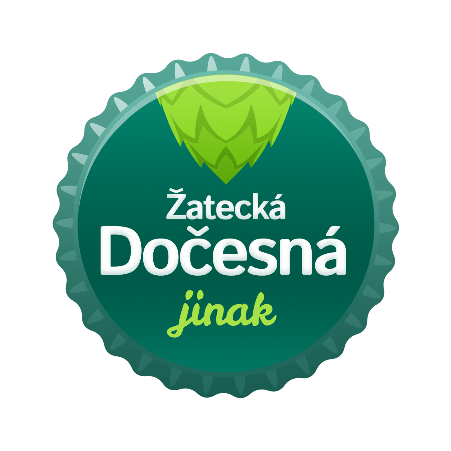 Žatecká Dočesná jinakMěsto Žatec v zastoupení Komise pro kulturu a cestovní ruch vyzývá žateckou veřejnost a místní organizátory kulturních akcí!Pomozte vytvořit DOČESNOU JINAK! Uspořádejte kulturní akci s finanční podporou města.příspěvek na akci až do výše 50 000 Kčtermín konání akce od 15. 7. 2020 do 18. 10. 2020místo konání akce město Žatec a jeho místní částiŽádosti jsou k vyzvednutí v podatelně MěÚ Žatec nebo ke stažení na WWW.MESTO-ZATEC.CZ. Termín podání žádostí je stanoven do 30. 6. 2020 do 13:00 hod na podatelnu MěÚ Žatec. ŽÁDOSTI musí být odevzdány v zalepené obálce s označením „DOČESNÁ JINAK“. Žadatelé budou informováni o schválení akce a výši příspěvku nejpozději do 14. 7. 2020.Kontaktní osoba: Ing. Simona Schellová, tel.:725 013 885Žádost o poskytnutí dotace z rozpočtu Města Žatec pro rok 2020 Žatecká Dočesná jinak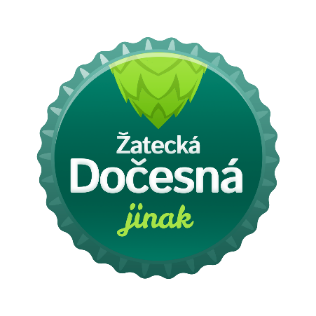 Společná částIdentifikace žadatele:Název žadatele:IČ/DIČ:Sídlo – adresa:Bankovní spojení:Statutární zástupce/i žadatele:Jméno, titul, funkce:Kontaktní adresa:Telefon:Mail:Kontaktní osoba:Jméno, titul, funkce:Kontaktní adresa:Telefon:Mail:	I. Údaje o AKCI:název akcemísto konánídatum akcecílová skupina (pro koho je projekt určen, počet lidí, apod.)popis akcepopis a způsob realizace projektučasový harmonogramZávěrečná ustanoveníStatutární zástupce nebo fyzická osoba potvrzuje, že schválil tuto žádost o dotaci a dále potvrzuje pravdivost uváděných údajů. Zároveň prohlašuje, že souhlasí se zařazením jím zastupované organizace do databáze Města Žatec a se zveřejněním údajů o ní a o výši poskytnuté dotace na webových stránkách Města Žatec. Žadatel prohlašuje, že údaje jsou úplné a pravdivé, že nezatajuje žádné okolnosti, důležité pro posouzení projektu.  Dále žadatel prohlašuje, žemá vyrovnány všechny závazky vůči městu, Ústeckému kraji a jeho organizacím a státuna jeho majetek nebyl prohlášen konkurz nebo proti němu nebylo zahájeno insolvenční řízení, nebyl konkurz zrušen pro nedostatek majetku žadatele nebo není v likvidacije/není* plátce DPH, tuto daň si v projektu může/nemůže* uplatnit formou nároku na odpočet DPH.Osoba níže podepsaná prohlašuje, že je oprávněna učinit toto prohlášení a je si vědoma možných právních důsledků, zamlčí-li nějakou skutečnost nebo uvede-li nepravdivý údaj.Byl/a jsem poučen/a o účelu zpracování svých osobních údajů a seznámen/a s konkrétními podmínkami jimiž se zpracování řídí. Ostatní informace jsou uvedeny na www.mesto-zatec.cz.V Žatci dne   							……………………………………statutární zástupce žadatele  UPOZORNĚNÍpodmínkou pořádání akce je zajištění veškerých hygienických a bezpečnostních opatření v souladu s aktuálními platnými nařízeními a doporučenímineúplné vyplnění žádosti a uvedení nepravdivých údajů je důvodem k vyřazení žádostiK žádosti je potřeba doložit1. Rozpočet akce (součást této žádosti)2. Při změně – povinnost předložit kopii dokladu jednoznačně prokazující právní subjektivitu žadatele (např. stanovy, výpis z obchodního rejstříku, zřizovací listiny apod.), kopii smlouvy o vedení bankovního účtu nebo kopii výpisu z účtu k bankovnímu spojení uvedenému v žádosti, doklad statutárního orgánu oprávněného jednat jménem žadatele (jmenovací dekret, zápis o zvolení členů statutárního oránu, plnou moc apod.)V …………………… dne ……………………..……………………………………									razítko a podpis žadateleRozpočet AKCE – jednotlivé položky je třeba specifikovat/konkretizovatRozpočet AKCE – jednotlivé položky je třeba specifikovat/konkretizovatRozpočet AKCE – jednotlivé položky je třeba specifikovat/konkretizovatRozpočet AKCE – jednotlivé položky je třeba specifikovat/konkretizovatRozpočet AKCE – jednotlivé položky je třeba specifikovat/konkretizovatNáklady související s projektemPlánované náklady v KčPlánované náklady v KčPožadovaná dotace z rozpočtu města v KčMateriálové náklady (specifikovat)Náklady na energie celkem (teplo, plyn, el. energie, stočné a vodné)Cestovní náklady (max. do výše ustanovení zákoníku práce)Ostatní službyOsobní náklady - mzdové náklady (HPP, DPČ včetně odvodů)- DPPOstatní nákladyNáklady celkem Výnosy související s projektemPlánované výnosy v KčPlánované výnosy v Kč% podílVlastní prostředky (příjmy od klientů, členské příspěvkyVstupnéPříspěvky od dárců a sponzorůDotace ze státního rozpočtuDotace z jiných zdrojů (kraj….)Jiné:Požadavek od městaVýnosy celkem 100%